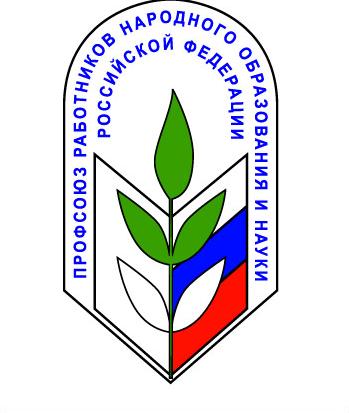 муниципальное бюджетное дошкольное образовательное учреждение детский сад № 4План работы профсоюзаМБДОУ д/с № 4на 2017 – . г. План работы профсоюзной организации МБДОУ д/с № 42017-2018 уч. г.ППО  МБДОУ д/с № 4 __________Куликова Ж.С.